КРАТКИЙ ОБЗОР ПЕРВИЧНОГО РЫНКА ЖИЛОЙ НЕДВИЖИМОСТИ Г.ТЮМЕНИ ЗА ДЕКАБРЬ –– 2017Г.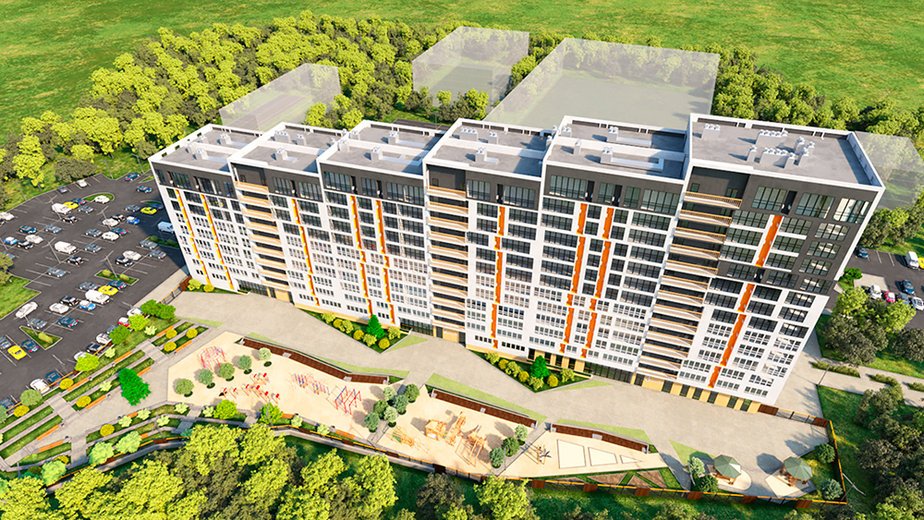 ОСНОВНЫЕ ВЫВОДЫПо итогам декабря 2017 года общий объем предложения составил более 13,8 тыс. квартир. Годовой темп прироста – 6,5% ()За месяц на продажу вышло более 1,7 тыс. новых объектов, доля квартир в сданных домах снизилась до 21%.Удельная цена предложения составила 56605 руб./кв.м, что всего на 0,15% выше уровня ноября текущего года. Годовой темп прироста – 5,3% ().48031 руб./кв.м. составила удельная цена продажи.Неизменно наиболее популярный район на первичном рынке – Тюменская слобода.Наибольшим спросом у покупателей пользуются квартиры в сданных домах (55% в общем объеме продаж).1. Анализ предложения на первичном рынке г. Тюмени за декабрь 2017г.Декабрь 2017 года по итогам месяца также показал снижение объема предложения, совокупно за рассматриваемый период на продаже находилось порядка 13,8 тыс. квартир, что на 1,6% меньше, чем в ноябре текущего года. Годовой темп прироста составил – 6,5% ().В декабре на рынок Тюмени вышел новый проект – ЖК «Горки» в районе Воронинских горок, а также очереди в уже строящихся ЖК. Общий объем нового предложения составил более 1,7 тыс. квартир.Структура предложения по сравнению с прошлым периодом практически не изменилась: 59% квартир на первичном рынке – однокомнатные, 27% - двухкомнатные, 14% представлено «трешками» и менее 1% - многокомнатные. Источник: база компании «Этажи», 2017г.Рис. 1.1. Распределение новостроек по размеру квартирОднокомнатные квартиры в основном предлагаются с площадями от 20 до 50 кв.м (92%), двухкомнатные квартиры - до 70 кв.м (85% в общем объеме предложения «двушек»), трехкомнатные квартиры превалируют в двух сегментах - до 75 кв.м (26%) и от 120 кв.м (20%).Источник: база компании «Этажи», 2017г.Рис. 1.2. Структура предложения по площадям в разрезе размеров квартирЗа счет открытия продаж новых объектов объем предложения квартир в монолитно-каркасных домах увеличился на 4,4% и составил 66% от всех объектов, в кирпичных домах представлено порядка 22%, 7% - в панельных, 4% - в домах из блоков.Источник: база компании «Этажи», 2017г.Рис. 1.3. Структура предложений в разрезе по типу домостроенияДоля квартир эконом класса осталась на уровне в 87,5%. На комфорт класс приходится 11%, доля в 1,8% - бизнес. В г. Тюмени не представлено домов класса элит.Источник: база компании «Этажи», 2017г.Рис. 1.4. Структура предложений в разрезе по классамПревалирующий ценовой диапазон однокомнатных квартир в г. Тюмени – до 2500 тыс.руб. (84%), двухкомнатных – до 3500 тыс.руб. (70%). По трехкомнатным квартирам наблюдается большой разброс цен (до 5000 тыс.руб. на рынке было выставлено порядка 54% всех «трешек»), многокомнатные превалируют в диапазонах менее 5500 тыс.руб. (31%) и более 9500 тыс.руб. (43%).Источник: база компании «Этажи», 2017г.Рис. 1.5. Структура новостроек г. Тюмень по диапазонам цен в разрезе по размеру квартирНаибольший объем предложения квартир на первичном рынке представлен в районе Тюменская слобода (16%), в районе Студгородка сосредоточено порядка 11%, на группу районов Мыс, Тарманы, Матмассы приходится 10% и т.д. в порядке убывания.В декабре открыли продажи нового жилого комплекса в районе Воронинских горок (д. Княжева), где совокупный объем предложения квартир в общем объеме составил около 2%. Меньше всего квартир в предложении от застройщиков по-прежнему остается в районе Восточного-3 – 0,04% (5 квартир).Источник: база компании «Этажи», 2017г.Рис. 1.6. Структура предложений на первичном рынке г. Тюмени по районамАнализ ценовой ситуации на первичном рынке жилой недвижимости г. Тюмени за декабрьВ декабре 2017 года удельная цена предложения осталась на уровне ноября (56605 руб./кв.м), изменение составило всего 0,15% () в рамках погрешности. По сравнению с аналогичным периодом прошлого года, темп прироста составил 5,3% ().Источник: база компании «Этажи», 2017г.Рис. 2.1. Динамика удельной цены предложения на первичном рынке жильяВ декабре 2017 года однокомнатные квартиры в среднем предлагались с ценой 54795 руб./кв.м, двухкомнатные – 55894 руб./кв.м, трёхкомнатные – 58502 руб./кв.м и многокомнатные – 90354 руб./кв.м. Как и в прошлом месяце, наибольший темп прироста выявлен по многокомнатным квартирам (+ 5,5%).Источник: база компании «Этажи», 2017г.Рис. 2.2. Удельная цена предложения на первичном рынке в разрезе по количеству комнатКвартиры в домах бизнес класса по г. Тюмени в декабре 2017 года в среднем предлагались с ценой 101014 руб./кв.м, комфорт - 66030 руб./кв.м и эконом – 53171 руб./кв.м.Источник: база компании «Этажи», 2017г.Рис. 2.3. Удельная цена предложения на первичном рынке в разрезе по классуВ рейтинге районов по цене 1 кв.м самая высокая цена остается в районе Драмтеатра, по итогам декабря 2017 она составила 107561 руб./кв.м, в исторической части города квартиры в среднем предлагаются за 81107 руб./кв.м, в районе КПД – 72080 руб./кв.м и районе Дом Печати – 69539 руб./кв.м.Район Дударева и Княжева представлены одним ЖК, удельная цена которых по данным декабря 2017 года составила 77043 руб./кв.м.Источник: база компании «Этажи», 2017г.Рис. 2.4. Удельная цена предложений новостроек г. Тюмень в разрезе по районамТаблица 2.1Удельные цены предложения в разрезе по районам города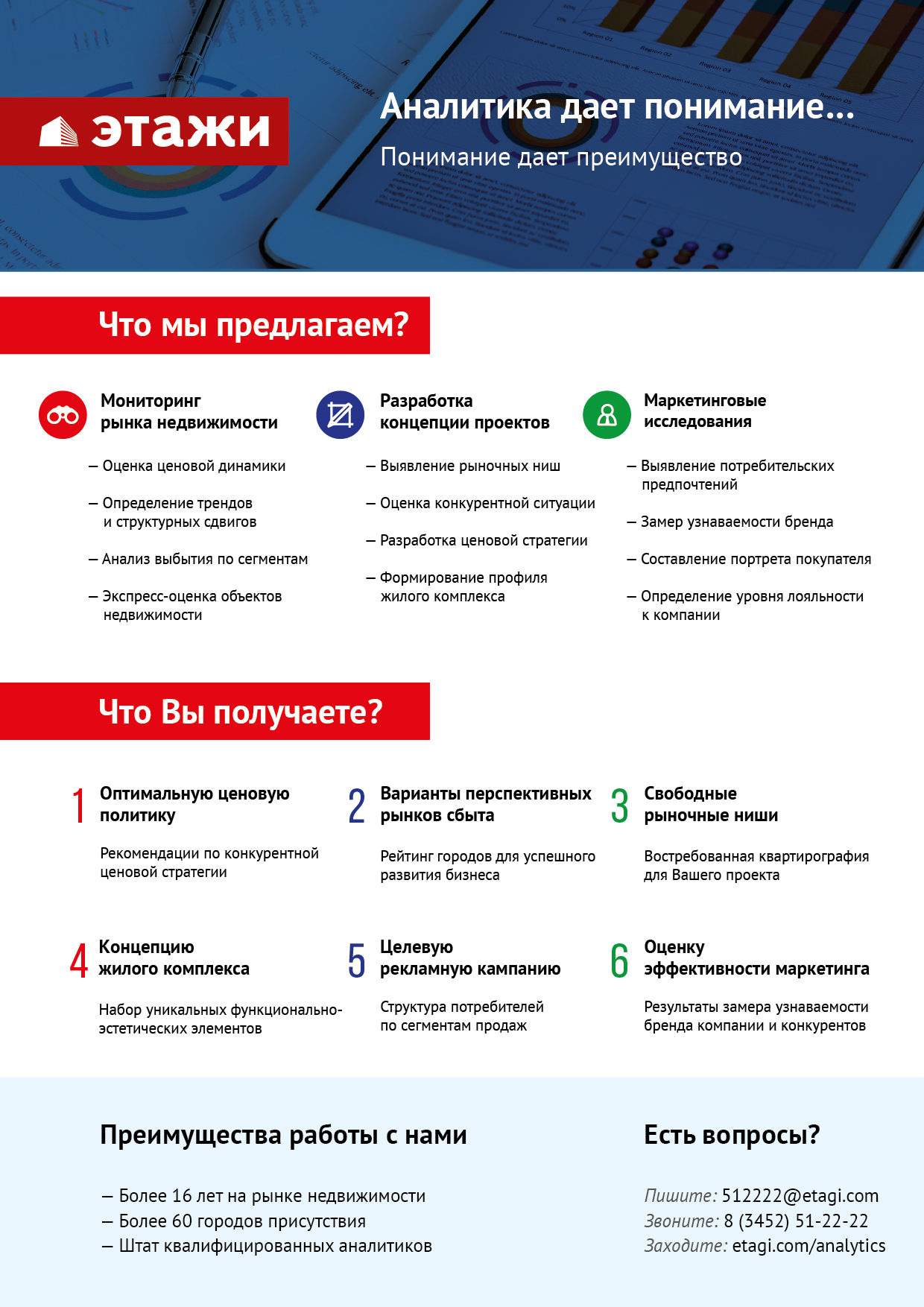 РайонУдельная цена, руб./кв.мУдельная цена, руб./кв.мПриростПриростРайонНоябрь 2017Декабрь 2017руб./кв.м%2-й Заречный мкр5163256939530710,33-й Заречный мкр60070601751050,175-й Заречный мкр43951444975461,246 мкр60384609815971,0Антипино3807537039-1036-2,7Войновка4831045584-2726-5,6Воровского450144501610,0Восточный-24515843950-1208-2,7Восточный-35247644988-7489-14,3Дом Обороны50664509142500,5ДОК50828509811540,3Дударева7704886782973512,6Европейский мкр6543065350-81-0,1Княжева д.-49163--Лесобаза45901465186171,3Маяк51016515305141,0МЖК53035531751400,3ММС50059504964380,9Московский тракт48414486091950,4Мыс, Тарманы, Матмассы5261352458-155-0,3Нефтяников3662835636-991-2,7Ожогина6854168345-196-0,3Патрушево6415357633-6520-10,2Плеханово4551244710-801-1,8Тюменская слобода481045125731546,6Тюменский мкр5226951891-378-0,7Центр: Дом печати69436695391030,1Центр: Драмтеатр107576107561-150,0Центр: Исторический798668110712411,6Центр: КПД7235572080-275-0,4Центр: Студгородок6006160078160,0Червишевский тракт688406884000,0Югра50902512723700,7Южный мкр6213561940-194-0,3